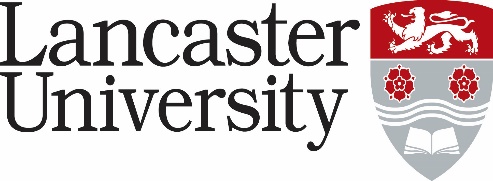 PERSON SPECIFICATIONVacancy Ref: The successful candidate will show evidence of the following:Application Form – assessed against the application form, curriculum vitae and letter of support. Applicants will not be asked to answer a specific supporting statement. Normally used to evaluate factual evidence e.g. award of a qualification. Will be “scored” as part of the shortlisting process.  Supporting Statements – applicants are asked to provide a statement as part of their application to demonstrate how they meet the criteria. The response will be “scored” as part of the shortlisting process. Interview – assessed during the interview process by either competency-based interview questions, tests, presentation etc.CriteriaGrade 7: Essential or Desirable* Application Form/ Supporting Statements/ Interview 1. A PhD in a relevant research areaEssentialApplication Form/Supporting Statement/Interview2. A strong track record of publications (appropriate to applicant’s career stage)EssentialApplication Form/ Supporting Statement/Interview3. A coherent five-year plan of personal research activity that will produce high-quality outputs suitable for return to a future REF-type exercise EssentialSupporting Statement / Interview4. Public engagement and professional networking activity in support of research (appropriate to applicant’s career stage)EssentialApplication Form/ Supporting Statement/ Interview5. Willingness and ability to pursue opportunities for external funding, as appropriate EssentialApplication Form/ Supporting Statement/ Interview6. Experience of teaching English Literature in Higher Education, including engagement with quality assurance and assessment processesEssentialApplication Form/ Supporting Statement/ Interview7. Capacity to undertake PhD and MA research supervision DesirableApplication Form/ Supporting Statement/ Interview8. The ability to relate to, motivate and teach students and to successfully perform pastoral and mentoring functionsEssentialSupporting statement/ Interview9. Experience and expertise in managing electronic learning environmentsDesirableApplication Form/Supporting statement/ Interview10. Experience of working co-operatively and flexibly with colleagues, including undertaking appropriate leadership and administrative responsibilities DesirableApplication Form/Supporting statement/ Interview11. An appropriate rationale for and interest in applying for this post Essential Application Form/Supporting Statement/ Interview